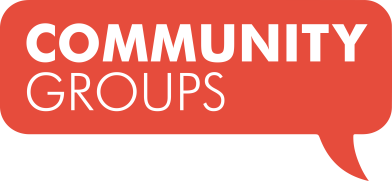 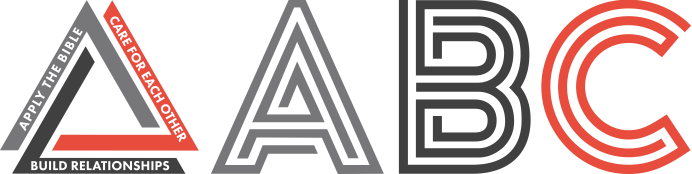 The Sin of Comfort	May 14, 2023Subtle Sins of Society, Matthew 16:21-26	Community Group Discussion QuestionsICEBREAKER (5-10 Minutes)Share your name and answer one of the following questions:What is something you enjoy doing to unwind or relax that actually refreshes you?What is one treat you enjoy?OPENING THE DISCUSSION (5-10 Minutes) – Have someone recap the message in about a minute or two and then ask the following questions:What from this message do you think people most need to understand or embrace?DIGGING DEEPER (10 Minutes) – ask everyone to follow along in their Bible or Bible app. You might consider looking up these passages online and sharing your screen to review them together. Read Matthew 16:21-26.After reading, carefully look at each verse in your Bible. What statement from Jesus is most challenging to you?How do we fight against God’s will for our life because of comfort?Reread Matthew 16:25-26.What are we tempted to live for in exchange for our soul?Jesus said we find our life by losing our life. How is this true?What are some practical ways these words from Jesus should change how we live our lives?APPLYING IT (10-20 Minutes) Where has living for comfort hindered you from following Christ?What is one area of your life you need to deny yourself?GROWTH GOALS: (Print Growth Goal Forms or share the link online) – this may be great to discuss in prayer time.Read this, “While our Community Group breaks for the summer, it is important that we help each other continue to pursue Christ and continue to grow. We can do that by setting goals and touching base with each other to encourage each other in our progress. It could be a 1 week, 1 month, or summer long goal.”What is a next step in your faith you want to take this summer?See a list of ideas here: www.northridgeleaders.com/growth-goals   